07 October 2020Dear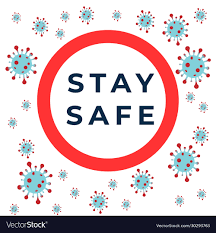 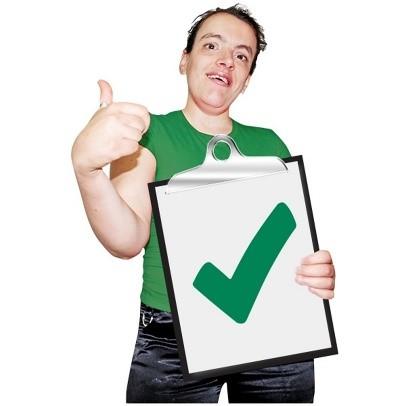 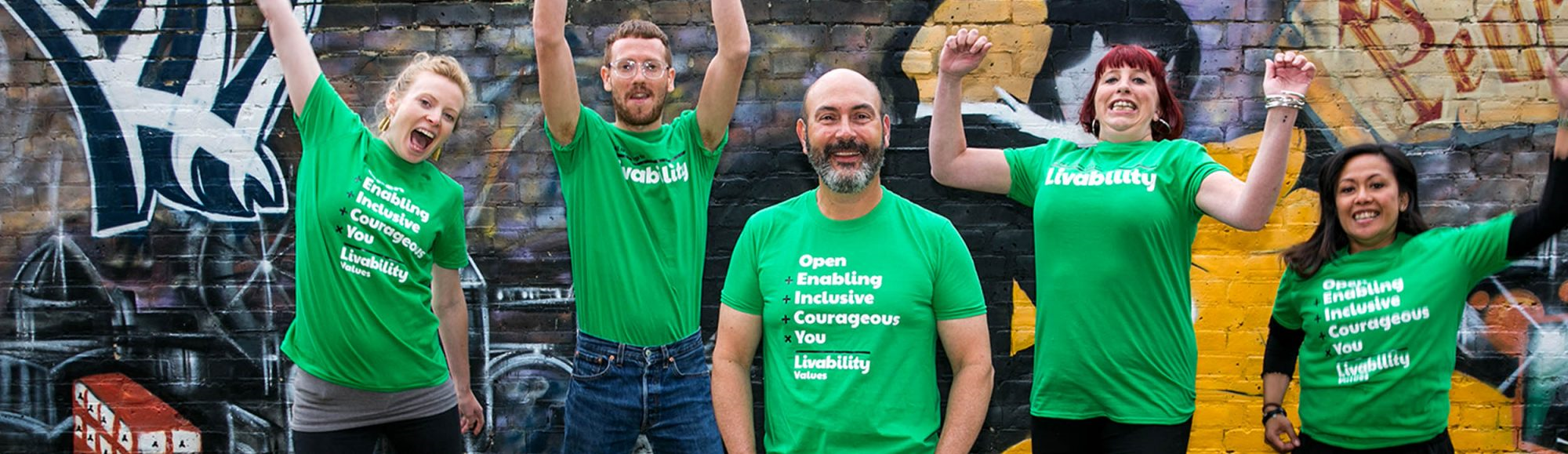 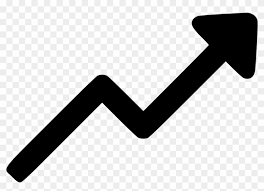 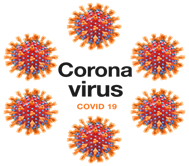 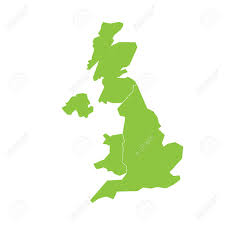 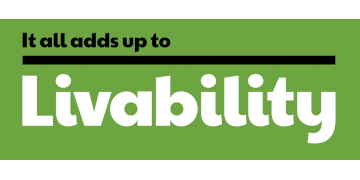 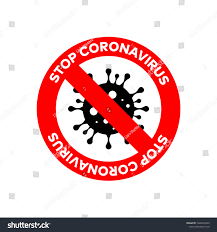 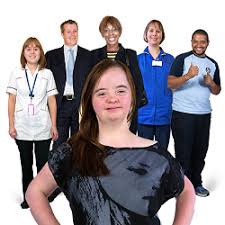 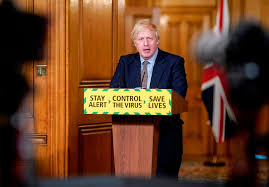 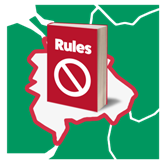 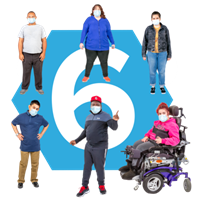 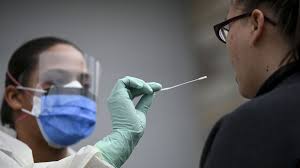 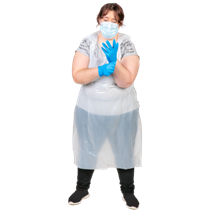 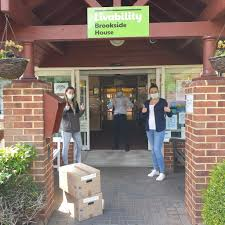 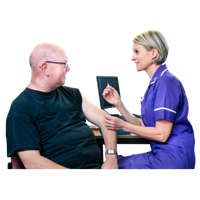 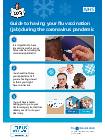 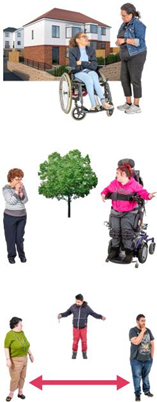 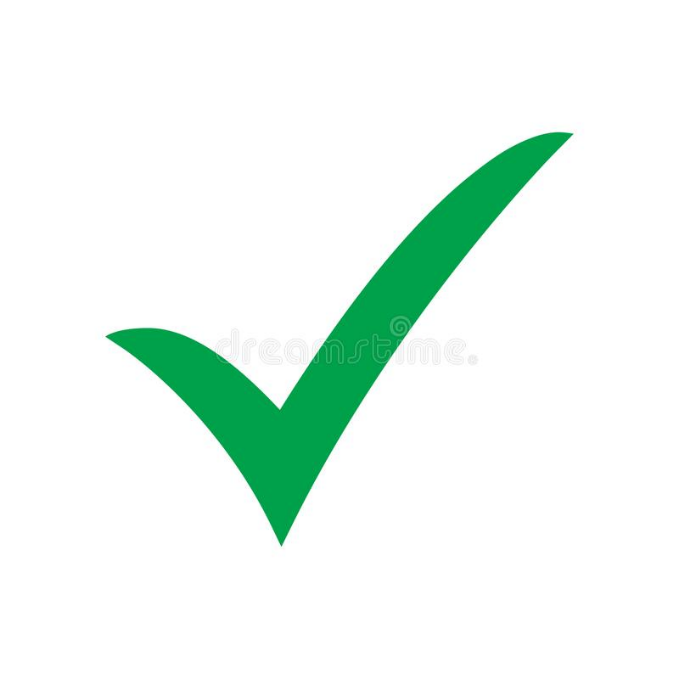 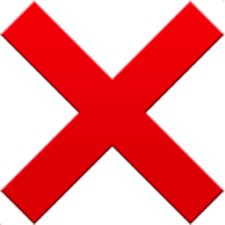 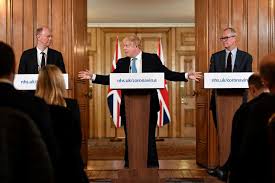 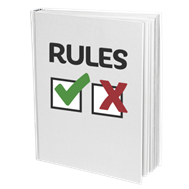 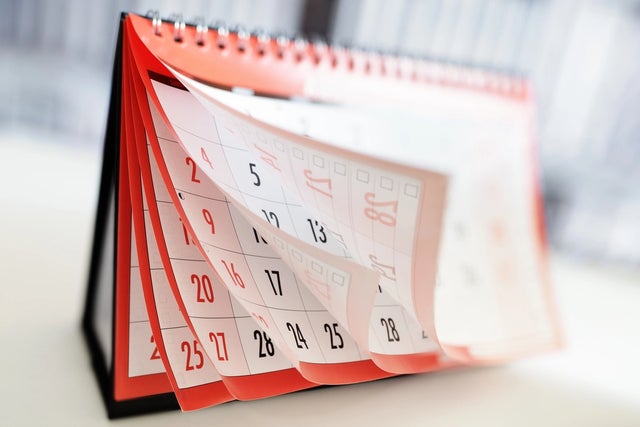 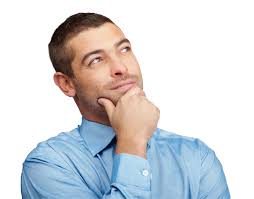 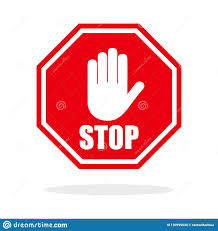 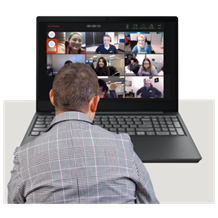 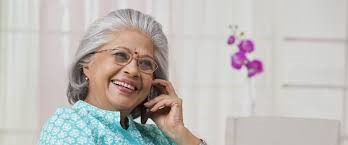 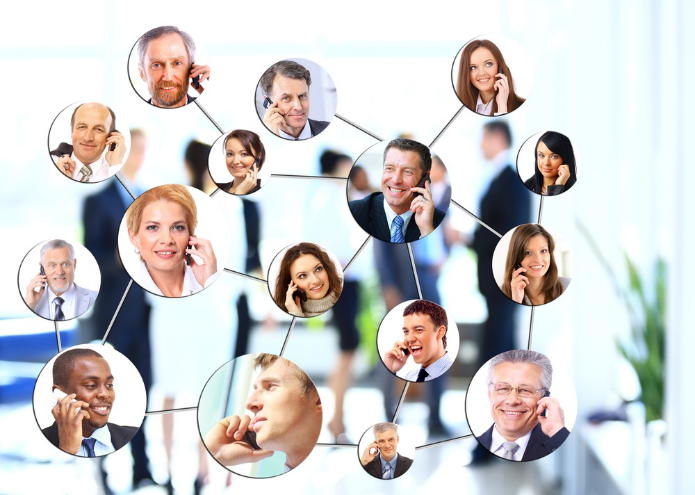 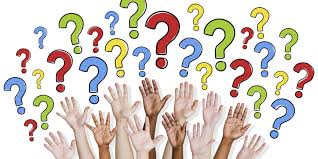 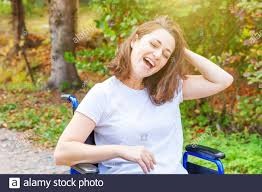 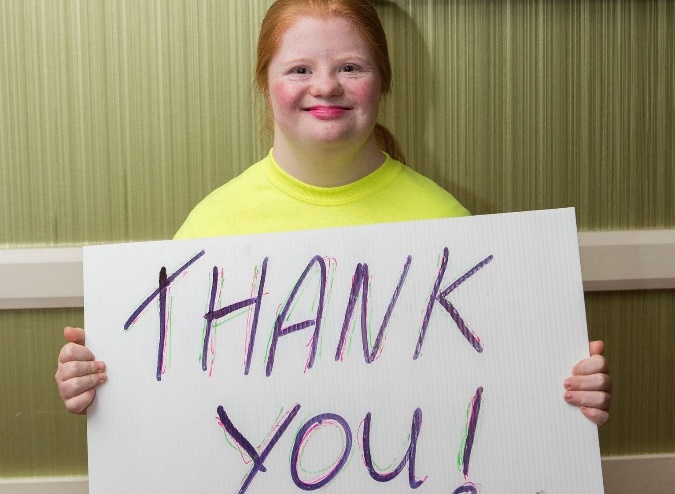 Yours sincerely Jane Percy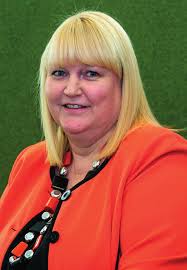 Executive Director of Operations 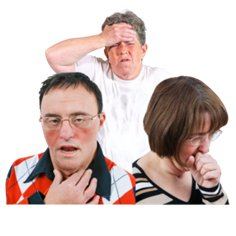 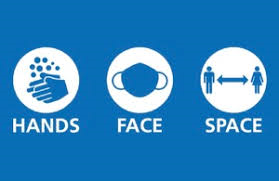 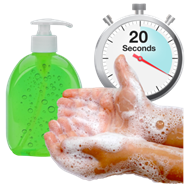 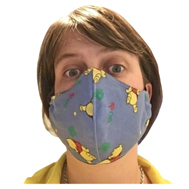 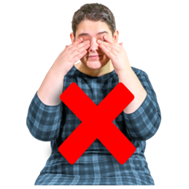 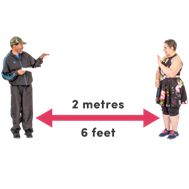 